Join Our One-Day Computer Learning Camps!Computer Camp Age Group: 7–12 years		Fee: EGP 30Below is a list of some of the fun themes offered at our Computer Camps:TechnoPirate: Come and sail the seven seas in search of treasure. The fun begins when campers suit up as their favorite pirate. Afterwards, they team up for booty in search of the Queen’s lost treasure. They then follow the clues and study the map to see where X marks the spot!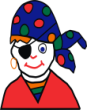 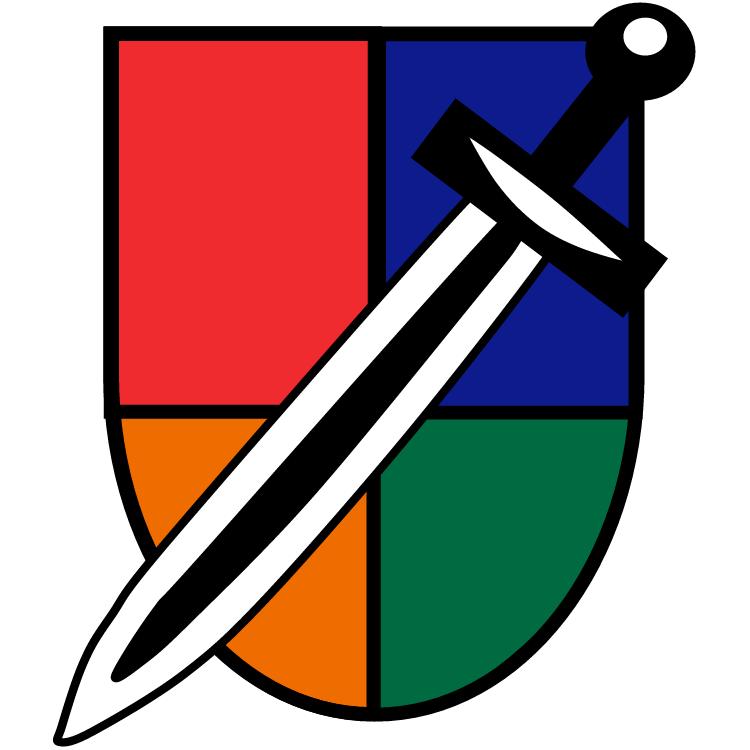 Software Applications: Microsoft Internet Explorer, Microsoft WordTechnoArt: Produce fabulous pieces of artwork applying the power of Technology. You will be able to create your own digital art style. Then your masterpieces will be displayed in a multimedia gallery for the world to see.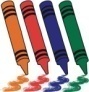 Software Applications: Microsoft Word, Microsoft Paint, Microsoft PowerPointTechnoDetective: Become a TECHNO-detective, solving mock crimes applying the power of Technology. You will locate the crime ring, which is stealing bits and bytes from people's computers. Can you bring the perpetrator to justice?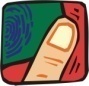 Software Applications: Microsoft Access, Microsoft WordTechnoTrader: Become a stockbroker who trades stocks in companies listed on the TECHNO Stock Exchange. Relying on the Daily Trader, you must make money for your customers. Will you make a million or lose it ALL?!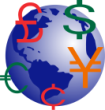 Software Applications: Microsoft ExcelTechnoConcert: Promote for an upcoming concert tour that will combine sound clips, interviews with people in the music industry, and information about the bands into an exciting promotional piece. This fabulous advertisement is sure to get people interested!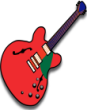 Software Applications: Internet Explorer, Microsoft Sound Recorder, PowerPointTechnoPhotos: Stretch the limits of your imagination to recreate the way you see yourself, as a beautiful watercolor portrait, a stretched fun house image, or a cartoon character. Applying various graphic applications, morph and retouch to turn your digital photographs into amazing pieces of artwork.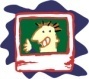 Software Applications: PhotoFiltreTechnoThink: On this day, campers wear their thinking caps to create some brainteasers that are sure to challenge their friends. The fun continues when campers produce funny stories that are spontaneously made up of unexpected results.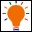 Software Applications: Microsoft ExcelTechnoKnight: You must save the kingdom from the wizard "TECHNOYort". Your quest takes you into the "Forest of Riddles", sailing on the Internet Explorer, and to the castle Onh-Cet. Will our noble campers be able to save the kingdom?Software Applications: Word, Access, Microsoft Internet ExplorerTECHNOkids Computer Camp ScheduleEvery Saturday, 10:00–18:00 hrsCamp ScheduleTECHNOkids - Bibliotheca AlexandrinaPlanetarium Science Center P.O. Box: 138, Chatby, Alexandria 21526, Egypt.Tel.:	+(203) 4839999Ext.:	2350, 2351Fax:	+(203) 4820464TECHNOkids Head Office50 St., off Mustafa Kamel, SmouhaBuilding no.8, 1st floorPostal code:	21615Tel./Fax:	(+203) 4244802/3Mob: (+2) 012 2371866Saturday 1Saturday 2Saturday 3Saturday 4Saturday 5Saturday 6Saturday 7Saturday 8PirateConcertArtPhotosDetectiveThinkKnightTrader7 February 200914 February200921 February200928 February20097 March200914 March200921 March200928 March2009ActivityFromToCamp Class10:0012:00Snack Break12:0012:15Camp Class12:1514:15Lunch Hour14:1515:00Camp Class15:0017:00Evaluation17:0017:30Graduation17:3018:00